história – a influência tupi Texto complementar 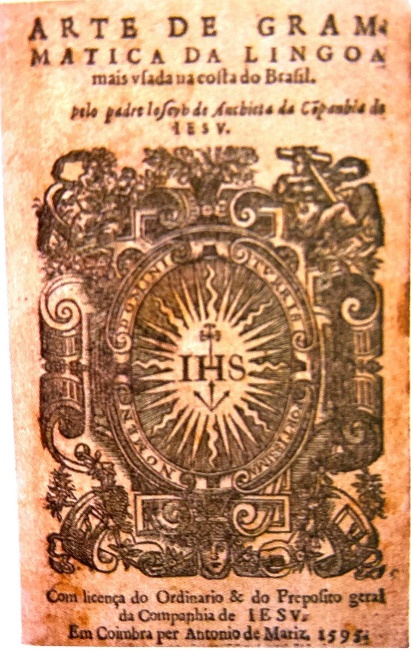 A influência tupi 	Você já deve ter notado que as pessoas falam de um jeito próprio em cada região do Brasil, não é mesmo? Isso acontece porque cada lugar recebeu influências culturais diferentes ao longo do tempo. 	No início da colonização, para poderem se comunicar, os portugueses adotaram a língua dos Tupinambá, que era falada em grande parte do território. 	Quando o padre jesuíta José de Anchieta chegou ao Brasil, na Capitania de São Vicente, ele começou a estudar essa língua e percebeu que havia semelhanças entre os diversos idiomas indígenas falados no Brasil. Ele chamou essa raiz comum de “tupi” e escreveu a primeira gramática dessa língua: A arte de gramática da língua mais usada na costa do Brasil. A língua tupi foi utilizada por muito tempo como língua geral da Colônia, junto com o português. 	Os bandeirantes ajudaram a espalhar a língua tupi sertão adentro, pois em geral eles eram mamelucos e falavam essa língua. Por quase trezentos anos, a língua geral predominou nas regiões de São Paulo, Maranhão, Pará e Amazonas. 	A língua portuguesa sofreu enorme influência do tupi e dele herdou diversas palavras, a maioria delas ligada à flora e à fauna e também a nomes próprios e geográficos. Em vários estados brasileiros existem cidades com nomes de origem tupi como: Apiaí, Araçatuba, Atibaia e Guarujá (SP), Aracaju (SE), Araranguá (SC), Araxá (MG), Amapá (AP) e muitas outras. Leia o texto novamente com bastante atenção. Faça um resumo da ideia principal de cada parágrafo usando as próprias palavras. Título1º parágrafo2º parágrafo3º parágrafo4º parágrafo5º parágrafo